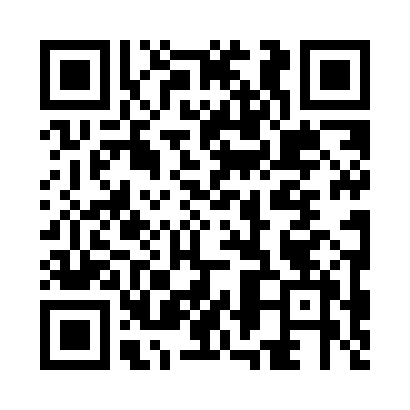 Prayer times for Barregao, PortugalMon 1 Apr 2024 - Tue 30 Apr 2024High Latitude Method: Angle Based RulePrayer Calculation Method: Muslim World LeagueAsar Calculation Method: HanafiPrayer times provided by https://www.salahtimes.comDateDayFajrSunriseDhuhrAsrMaghribIsha1Mon5:377:111:326:027:549:222Tue5:367:101:326:037:559:233Wed5:347:081:326:037:569:254Thu5:327:071:316:047:579:265Fri5:307:051:316:057:589:276Sat5:287:031:316:057:599:287Sun5:267:021:306:068:009:308Mon5:247:001:306:078:019:319Tue5:226:581:306:078:029:3210Wed5:206:571:306:088:039:3411Thu5:196:551:296:098:049:3512Fri5:176:541:296:098:059:3613Sat5:156:521:296:108:069:3814Sun5:136:511:296:118:079:3915Mon5:116:491:286:118:089:4116Tue5:096:481:286:128:099:4217Wed5:076:461:286:138:109:4318Thu5:056:451:286:138:119:4519Fri5:036:431:276:148:129:4620Sat5:016:421:276:158:139:4821Sun5:006:401:276:158:159:4922Mon4:586:391:276:168:169:5023Tue4:566:371:276:168:179:5224Wed4:546:361:266:178:189:5325Thu4:526:351:266:188:199:5526Fri4:506:331:266:188:209:5627Sat4:496:321:266:198:219:5828Sun4:476:301:266:198:229:5929Mon4:456:291:266:208:2310:0130Tue4:436:281:266:218:2410:02